科技局组织干部职工上街清除“小广告”为进一步净化亮化城市容貌，彻底清除城市垃圾“小广告”，给广大居民创造一个整洁优美、文明有序的城市卫生环境。10月24日，科技局组织本局干部职工，带上擦布，水桶，小铲子等工具到责任路段，对丢在地上的广告纸，就将它们清扫收起集中倒进垃圾箱中；对栏杆、电线杆等上粘的“小广告”，就用手把它撕下来，“顽固的小广告”，就用小铲逐一耐心地铲掉，科技局干部职工的劳动使周围环境有了很大改观。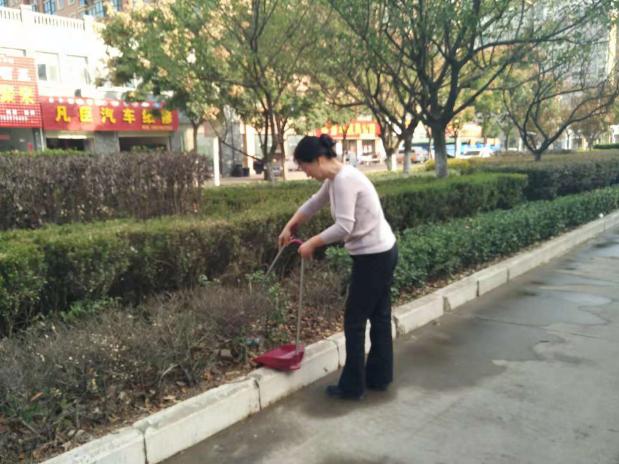 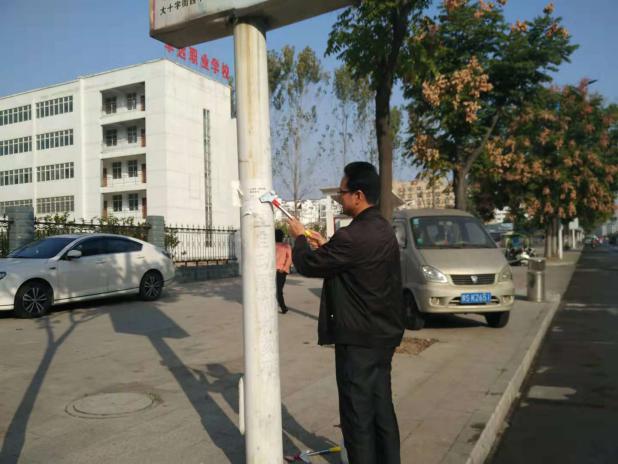 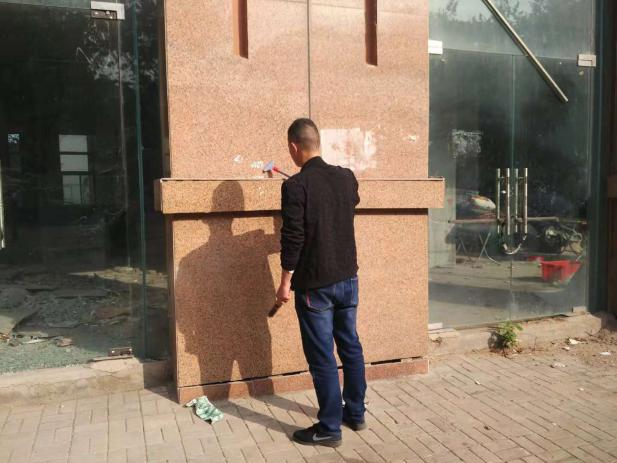 